Technical working party for Agricultural cropsForty-Fifth Session
Mexico City, Mexico, July 11 to 15, 2016Test Guidelines for UROCHLOADocument prepared by the Office of the Union

Disclaimer:  this document does not represent UPOV policies or guidance	The Technical Working Party for Agricultural Crops (TWA), at its forty-third session held in Mar del Plata, Argentina, from November 17 to 21, 2014, agreed to submit the draft Test Guidelines for Urochloa for adoption by the Technical Committee (TC), at its fifty-first session held in Geneva from March 23 to 25, 2015, on the basis of document TG/UROCH(proj.8) (see document TWA/43/27 “Report”, Annex IV).	At its fifty-first session, the TC considered the draft Test Guidelines for Urochloa (document TG/UROCH(proj.9) and adopted the Test Guidelines subject to the changes proposed by the Enlarged Editorial Committee (TC-EDC) in March 2015, which were still to be included in the document submitted to the TC.  The proposed changes are presented in Annex I to this document.	The changes proposed by the TC-EDC contained some information to be provided by the Leading Expert from Brazil.  The relevant items are highlighted in grey in Annex I.	With regard to the adoption of draft Test Guidelines by the Technical Committee, the following is set out in document TGP/7/4 “Developments of Test Guidelines”, Section 2 “Procedure for the Introduction and Revision of UPOV Test Guidelines”:“2.2.8.3 Where the Technical Committee adopts the Test Guidelines subject to further information being provided by the Leading Expert with the agreement of all interested experts and the Chairman of the TWP concerned (see 2.2.7.3(b)), the necessary information, agreed with all interested experts, should be provided to the Office within three months of the Technical Committee meeting, or before the subsequent session of the TWP concerned, whichever is the sooner. In those cases where the necessary information is not provided within this time, the Test Guidelines concerned will not be adopted and will be re-presented at the TWP concerned (Step 4).”	The information requested by the TC-EDC has been provided but not within the period indicated above. The TWA is invited to consider the information provided by the Leading Expert in Annex II to this document.  	In the absence of objections by the TWA, the Test Guidelines for Urochloa will be proposed for adoption by the TC at its fifty-third session to be held in Geneva from April 3 to 5, 2017, on the basis of the changes to document TG/UROCH(proj.9) presented in Annexes I and II to this document.[Annex I follows]Changes proposed by the Enlarged Editorial Committee (TC-EDC) in March 2015, which are still to be included in the document submitted to the TC (grey highlighting)[Annex II follows]Outstanding information provided by the Leading Expert for Ad. 2 “Plant height”Current explanation:Ad. 2: Plant: heightThe height of the plant should be measured in the center of the plant, from the third fully developed leaf to the ground level, excluding inflorescences.Proposed new explanation:Ad. 2: Plant: heightThe height of the plant should be measured in the center of the plant, from the first fully developed leaf to the ground level, excluding inflorescences.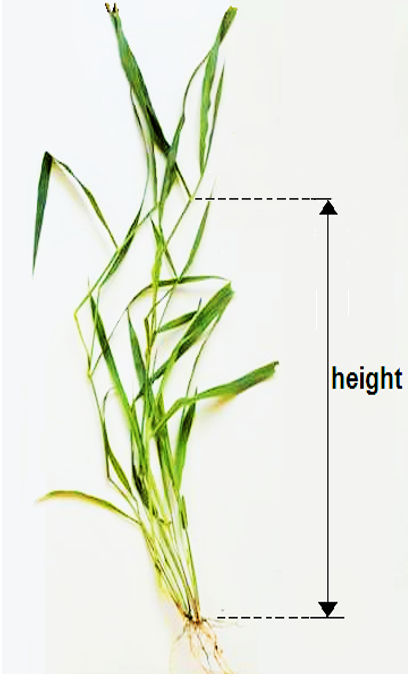 Outstanding information provided by the Leading Expert for Ad. 4 “Culm: length of internode”Current explanation:Ad. 4: Culm: length of internodeThe assessment of the length of internode should be made medium third of plant; it does not refer to floral culm.Proposed new explanation:Ad. 4: Culm: length of internodeAd. 5: Culm: diameterThe assessment of the length of internode should be made in the medium third of plant; it does not refer to floral culm.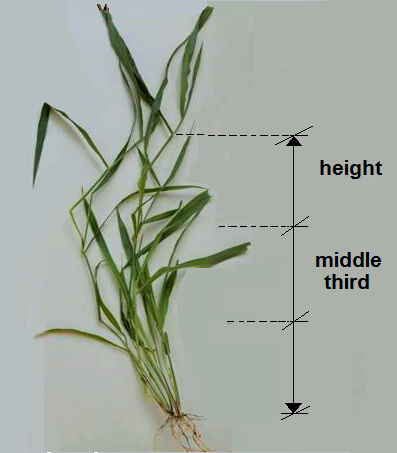 Outstanding information provided by the Leading Expert for Ad. 14 to 16Current explanation:Ad. 14:  Inflorescence: length of peduncleAd. 15:  Inflorescence: length of rachisAd. 16:  Inflorescence: length of basal racemes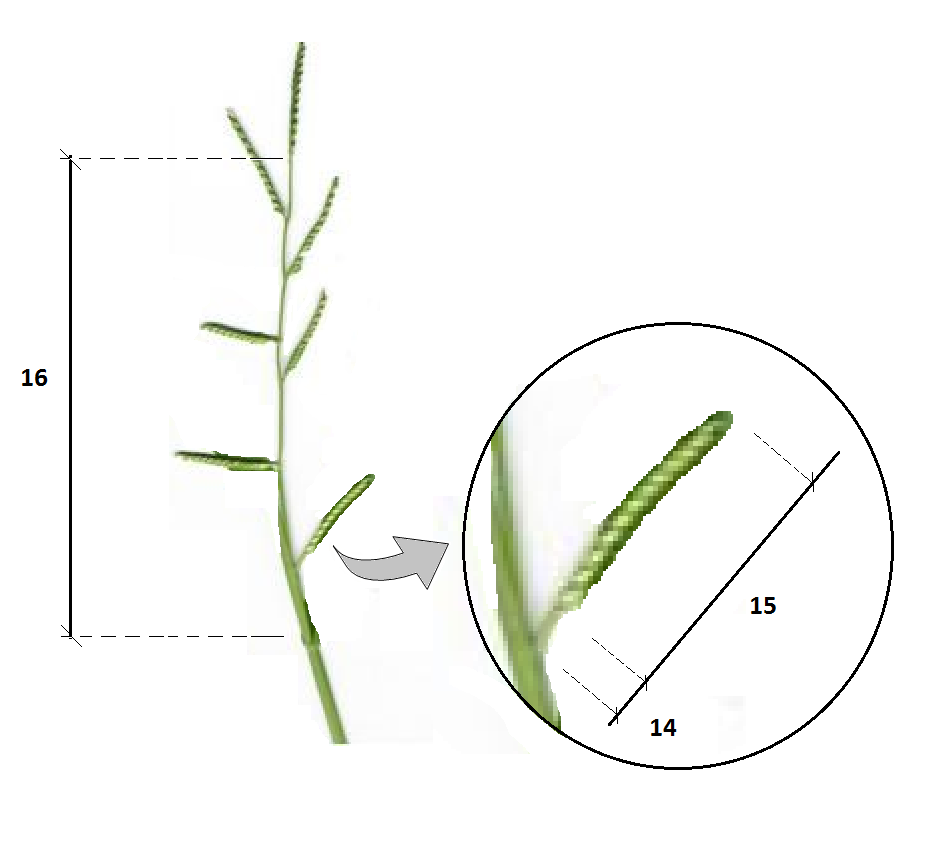 Proposed new explanation: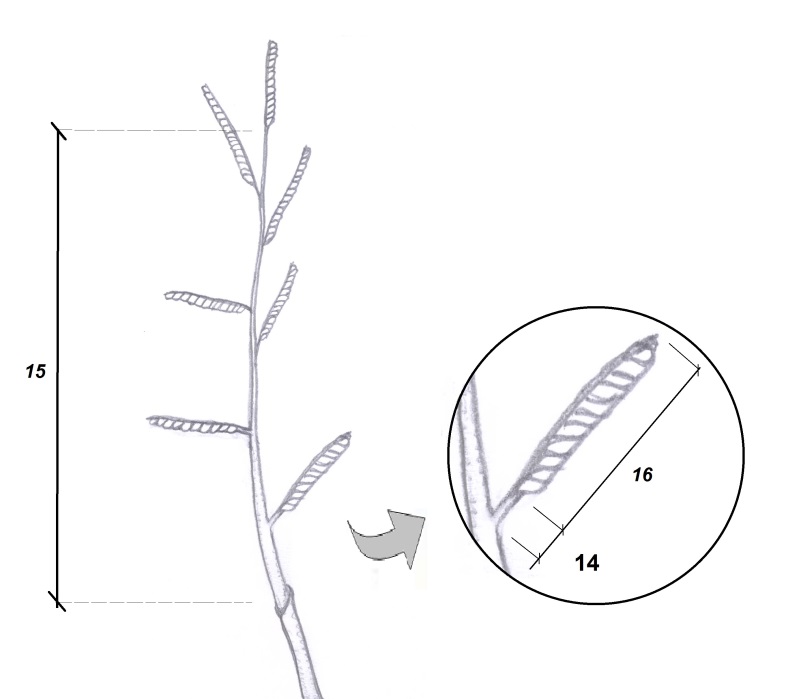 [End of Annex II and of document]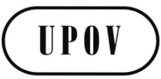 ETWA/45/20ORIGINAL:  EnglishDATE:  June 30, 2016INTERNATIONAL UNION FOR THE PROTECTION OF NEW VARIETIES OF PLANTS INTERNATIONAL UNION FOR THE PROTECTION OF NEW VARIETIES OF PLANTS INTERNATIONAL UNION FOR THE PROTECTION OF NEW VARIETIES OF PLANTS GenevaGenevaGenevaGeneralLeading Expert to confirm that all IP rights on photos, illustrations and text have been respectedLeading Expert:  confirmed that all IP rights have been respected4.1.1to delete ASW on hybrids4.2.4to be deletedChar. 2to check whether to add time of observation (see Chapter 8.1)Leading Expert:  to add (c)Chars. 4, 5to delete (b) and add explanation in Chapter 8.2 or new note in 8.1Leading Expert:  to delete (b), add (+) and add Char. 5 to existing Ad. 4Char. 6to read “Flag leaf: curvature”state 1 to read “absent or weak”Char. 7to read “Flag leaf: width”Char. 18to read “Flower: stigma color” (see Ad.)Char. 19If Characteristic 19 is observed before opening of flowers it should be indicated with (c) and moved before 18. Characteristic 18 is observed at anthesis.Leading Expert:  agreed that Char. 19 be indicated as (c) and moved before Char. 188.1 + Ad. 20Adjustment of time necessary. What is the difference between (a), (c) and Ad. 21?Leading Expert:  to remove (a) and to replace (a) by (c) in all relevant characteristics in the table of characteristics8.1 (b)to check whether to read "Observations on fully developed leaves should be made on the penultimate leaf of the main culm."Leading Expert:  agreed8.1 (c)to read “Observations should be made at the time of beginning of flowering.”Leading Expert:  agreedAd. 2to be clarified, could illustration be provided?Leading Expert:  will be providedAd. 4to read “… should be made on the middle third of the plant; …”could illustration be provided?Improved explanation should cover also char. 5.Leading Expert:  will be providedAd. 14-16photo to be improved, if possibleLeading Expert:  will be providedAd. 20to be deletedLeading Expert:  to keep Ad. 20 and to read “The anthocyanin coloration on the glume should be assessed at the beginning of flowering, when 50% of the plants have at least one inflorescence fully emerged and before the opening of flowers.”9.to delete last literature referenceTQ 4.2.1to correct alignment of box (b)TQ 4.2.3request for information on “Ploidy” to be moved to TQ7TQ 4to delete wording on hybrid varieties (below 4.2.3)Ad. 2to be clarified, could illustration be provided?Leading Expert:  will be providedEnglishfrançaisdeutschespañolExample Varieties
Exemples
Beispielssorten
Variedades ejemploNote/
Nota2. (*) QN MS (+) Plant: heightPlante : hauteurPflanze: HöhePlanta: alturashortbasseniedrigcortaBRS Tupi3mediummoyennemittelmediaBRS Piatã, MIXE LN 45, Mulato II5tallhautehochaltaCIAT BR02/1718, Xaraés7Ad. 4to read “… should be made on the middle third of the plant; …”could illustration be provided?Improved explanation should cover also char. 5.Leading Expert:  will be providedEnglishfrançaisdeutschespañolExample Varieties
Exemples
Beispielssorten
Variedades ejemploNote/
Nota4. (*) QN MS (+) (a) (b)Culm: length of internodeTige : longueur des entre-nœudsHalm: Länge des InternodiumsMacollo: longitud del entrenudoshortcourtkurzcortoBRS Tupi3mediummoyenmittelmedioMIXE LN 455longlonglanglargoXaraés75. QN MS (a) (b)Culm: diameterTige : diamètreHalm: DurchmesserMacollo: diámetrosmallpetitkleinpequeño1mediummoyen mittelmedioMIXE LN 45, Mulato II2largegrandgroßgrande3Ad. 14-16photo to be improved, if possibleLeading Expert:  will be providedEnglishfrançaisdeutschespañolExample Varieties
Exemples
Beispielssorten
Variedades ejemploNote/
Nota14. (*) QN MS (+) (a) (c)Inflorescence: length of peduncleInflorescence : longueur du pédonculeBlütenstand: Länge des BlütenstandsstielsInflorescencia: longitud del pedúnculoshortcourtkurzcorto3mediummoyenmittelmedioMulato II5longlonglanglargoBRS Piatã, MIXE LN 45715. QN MS (+) (a) (c)Inflorescence: length of rachisInflorescence : longueur du rachisBlütenstand: Länge der SpindelnInflorescencia: longitud del raquisshortcourtkurzcortoMulato II3mediummoyenmittelmedioLlanero5longlonglanglargoMarandú716. QN MS (+) (a) (c)Inflorescence: length of basal racemesInflorescence : longueur des racèmes de la baseBlütenstand: Länge der basalen BlütentraubenInflorescencia: longitud de los racimos basalesshortcourtskurzcortosBRS Tupi, Humidícola comum3mediummoyensmittelmediosMIXE LN 45, Mulato II5longlongslanglargosMarandú7